МИНИСТЕРСТВО НАУКИ И ВЫСШЕГО ОБРАЗОВАНИЯРОССИЙСКОЙ ФЕДЕРАЦИИФЕДЕРАЛЬНОЕ ГОСУДАРСТВЕННОЕ БЮДЖЕТНОЕ ОБРАЗОВАТЕЛЬНОЕ УЧРЕЖДЕНИЕ ВЫСШЕГО ОБРАЗОВАНИЯ«КЕМЕРОВСКИЙ ГОСУДАРСТВЕННЫЙ УНИВЕРСИТЕТ»ТЕХНОЛОГИЧЕСКИЙ ИНСТИТУТ ПИЩЕВОЙ ПРОМЫШЛЕННОСТИИНФОРМАЦИОННОЕ ПИСЬМОВ рамках научно-практической конференции«ЗДОРОВЬЕ И ПИЩА – СИНЕРГИЯ И ПЕРСПЕКТИВЫ»предусматривается работа секции «Пища будущего» для учеников 8-11 классовпо следующим темам: • Маркировка для продуктов питания «Светофор». Оправданы ожидания? Мой взгляд, как потребителя.• Микроорганизмы и пища: польза и вред. • Продукты для поколений – «Отцы и дети».• Новая упаковка для пищевых продуктов. Как я ее вижу. Конференция проводится в два этапа: заочный и очный. Сроки проведения: 1. Заочный тур: прием заявок и проектов – до 31 октября 2020 г. экспертиза и отбор лучших работ – с 01.11.2020 г. по 10.11.2020 г. 2. Очный тур – 13 ноября  2020 г. (для прошедших заочный тур). Есть возможность дистанционного участия во 2 туре.Место проведения – КемГУ (г. Кемерово, б-р Строителей, 47). Проект может быть представлен в любом формате:-текстовом (тезисы, реферат и др.)-презентация-видео выступления, клип;-комиксы и др.Все участники и их руководители будут отмечены благодарственными письмами.Авторы лучших работ получат подарки от спонсоров-партнеров.Конференция проводится при поддержке ведущих предприятий (входящих в ТОП-10 России) мясной  и молочной промышленностей: Холдинга СИБАГРО (г. Томск), ООО Сибирское молоко и Сырная история (г. Томск), ЭкоНива - продукты Питания (г. Воронеж).Для участия в заочном туре до 31 октября 2020 г. необходимо: 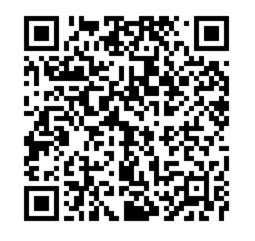  зарегистрироваться по ссылке: https://docs.google.com/forms/d/1ReghRo70B-f2j4_RCtVn7PuLL-WUIAmNbn7cRP03gt0/edit?usp=sharingотправить файл с проектом на адрес: konferenciatipp@gmail.comВ названии файла, содержащего проект, необходимо обязательно указать город, номер ОУ, ФИО автора(-ов) (например, Белово-16, Иванов.doc) Пояснения по темам:Маркировка для продуктов питания «Светофор». Мой взгляд, как потребителя.В этом направлении можно раскрыть проект маркировок, как на них реагирует потребитель. Что дает такая градация производителям и потребителям. Насколько это важно или нет для простого человека. Ваши предложения  и виды на маркировку продуктов питания, что важно на ней увидеть? Возможен вариант работы связанный с социальным опросом среди школьников, жителей Вашего города и т.п.Микроорганизмы и пища: польза и вред. В этой теме можно изложить про загадочный мир микроорганизмов. Когда они служат людям «верой и правдой», когда без них просто невозможно обойтись. А в каких случаях их развитие нежелательно, а порой и опасно.  Продукты для поколений – «Отцы и дети».В этом направлении можно написать о различных группах пищевых продуктов для будущего. Это продукты питания для «серебряного возраста», поколений Х, Y, Z с учетом их особенностей, привычек, угроз здоровью из-за образа жизни и т.п. Можно затронуть персонализированное питание для спортсменов, школьников, студентов с учетом их деятельности. Проявите полет фантазии и обоснуйте его. Новая упаковка для пищевых продуктов. Как я ее вижу. В этой теме раскройте все свои творческие способности. Придумайте свой вариант упаковки для продуктов питания и докажите, что именно ваша упаковка станет лучшей в ближайшем будущем, с учетом экологического кризиса.Дерзайте! Только смелость берет города!Не бойтесь фантазировать! В нашей конференции не будет правильных или неправильных проектов. Возможно, полет вашего воображения даст начало новому направлению в науке!Мы ждем ваших работ!Подробную информацию можно уточнить по телефону 8-905-912-5397 Марина Викторовна.Актуальную информацию можно узнать в нашем Instagram @meat__and_milk